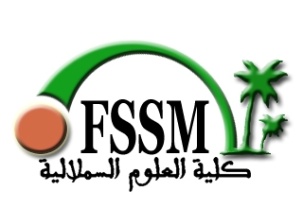 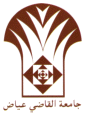 Premières Journées Nationales d’Ecotoxicologie
Marrakech, 22-23 Avril 2015Appel à communicationsLa Faculté  des sciences Semlalia organise « les Premières Journées Nationales d’Ecotoxicologie »
Marrakech, 22-23 Avril 2015
Sous le thème« L’Ecotoxicologie au Maroc: Etat des lieux et perspectives »Présentation des journées	Discipline à cheval entre l’écologie et la toxicologie, l’écotoxicologie est née suite à l’intensification des actions anthropiques sur les systèmes naturels puis sur la santé publique. Elle prend en compte, outre les polluants eux-mêmes, les différents facteurs biotiques et abiotiques qui régulent la dynamique des communautés et des écosystèmes.	En effet, l’Homme en utilisant de multiples substances chimiques, d’origine naturelle ou anthropique, exerce une pression sur son environnement. 	Quel est le devenir de ces substances polluantes dans l’environnement ? Quels sont les impacts de leur dissémination sur la structure et le fonctionnement des écosystèmes ? Quelles sont les conséquences de ces impacts sur les êtres vivants (biodiversité)  ou sur les services apportés par les écosystèmes à l’Homme ? 	Telles sont les questions auxquelles l’écotoxicologie tente de répondre. Parmi ses objectifs essentiels figurent l’identification et la connaissance des polluants, et leur impact sur les milieux récepteurs, (air, sol, eau). Dans le travail des écotoxicologues, l’évaluation du risque doit constituer l’élément de base pour la remédiation et la prévention de la pollution quelle que soit sa nature. 	Les Journées nationales d’Ecotoxiclogie (JNE) , premières en leur genre au Maroc, se veulent une occasion pour mettre au point l’état des recherches écotoxicologiques dans le royaume et  constituer un forum pérenne d’échanges et de valorisation des travaux des chercheurs dans ce domaine. Thèmes :	1- Biomonitoring de la pollution dans les milieux récepteurs. 	2- Evaluation de la toxicité envers les organismes et des perturbations des écosystèmes par la pollution.Lieu : Amphi X, Fac Sciences Semlalia, Av. Prince My Abdallah, MarrakechComité scientifique :A. Benra, INRH, CasablancaH. Bessi, UH2, MohammediaA. Boularbah, UCA MarrakechM. Elmeray, UCA MarrakechA. Kaaya, UIZ, AgadirN. Lekouch, USMS Beni MellalM. Loudiki, UCA MarrakechA. Nejmeddine, UH1 SettatA. Rada, UCA MarrakechComité d’organisation à l’UCA: A. Sedki, A. Mouabad, M. Cheggour, B. Oudra, A. Maarouf, M. Ait Fdil, M. Yaacoubi.Les informations sur les modalités d’inscription, de restauration et d’hébergement seront diffusées dans la 2e circulaire.Nous invitons les collègues enseignants-chercheurs, chercheurs et doctorants, désirant participer à ces journées, à adresser les résumés de leur communication avant le 21  Février 2015 selon le formulaire ci-joint à :Pr. A. Sedki : sedki@uca.ma Ou Pr. A. Mouabad :  a.mouabad@uca.maFaculté des sciences SemlaliaPremières Journées Nationales d’Ecotoxicologie
Marrakech, 22-23 Avril 2015FORMULAIRE DE RESUMELire attentivement les « instructions aux auteurs » Date limite de soumission : le 21  Février 2015					 Titre: Mots-clés :Auteurs :Equipe de recherche : Institution :Nom,  adresse et  e-mail de l’auteur chargé de la correspondance :Mode de présentation souhaité :    Communication:        Orale                        AffichéeTexte du Résumé :INSTRUCTIONS AUX AUTEURSLes résumés doivent être dactylographiés sur ce formulaire avec une police de thème « Times New Roman », et un caractère de corps 12,  en simple interligne et présentés soit en version Française ou en Anglais. Le résumé ne doit pas dépasser 250 mots. Le titre tapé en lettres MAJUSCULES doit indiquer clairement le sujet du travail. Les noms doivent être en lettres MAJUSCULES, précédés de l’initiale du prénom.Le nom, l’adresse de l’institution et l’équipe de recherche doivent être mentionnés sur la proposition de chaque auteur. S’il y a plusieurs institutions ou équipes, un renvoi de chiffres en exposant peut être utilisé pour indiquer les différents partenaires. 